Publicado en Barcelona el 10/02/2021 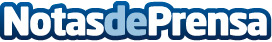 La empresa Car Transfer Platinum se prepara para la XXVII Cumbre IberoamericanaLa Cumbre, que se aplazó por la pandemia, se celebrará en Andorra el próximo 21 de abril y tiene como lema "Innovación para el desarrollo sostenible-Objetivo 2030. Iberoamérica frente al reto del coronavirus"Datos de contacto:Carlos Fernández628940299Nota de prensa publicada en: https://www.notasdeprensa.es/la-empresa-car-transfer-platinum-se-prepara Categorias: Internacional Nacional Automovilismo Marketing Sociedad Cataluña Turismo Emprendedores Logística Recursos humanos Industria Automotriz http://www.notasdeprensa.es